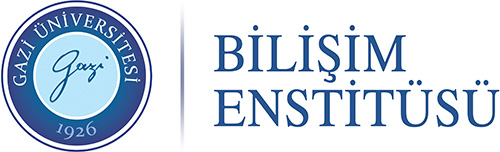 YÜKSEK LİSANS TEZ KONUSU DEĞİŞTİRME FORMUYÜKSEK LİSANS TEZ KONUSU DEĞİŞTİRME FORMUYÜKSEK LİSANS TEZ KONUSU DEĞİŞTİRME FORMUYÜKSEK LİSANS TEZ KONUSU DEĞİŞTİRME FORMUYÜKSEK LİSANS TEZ KONUSU DEĞİŞTİRME FORMUYÜKSEK LİSANS TEZ KONUSU DEĞİŞTİRME FORMUYÜKSEK LİSANS TEZ KONUSU DEĞİŞTİRME FORMUÖğrencinin;Öğrencinin;Öğrencinin;Öğrencinin;Öğrencinin;Öğrencinin;Öğrencinin;NumarasıTarih …./…./2020Öğrenci İmzasıTarih …./…./2020Öğrenci İmzasıAdı SoyadıTarih …./…./2020Öğrenci İmzasıTarih …./…./2020Öğrenci İmzasıAna Bilim DalıTarih …./…./2020Öğrenci İmzasıTarih …./…./2020Öğrenci İmzasıMevcut Tez KonuMevcut Tez KonuYeni Tez KonusuYeni Tez KonusuYeni Tez KonusuKonusuKonusuKonusu (İngilizce)Konusu (İngilizce)Ana Bilim Dalı ve AlanıAna Bilim Dalı ve AlanıAnahtar KelimelerAnahtar KelimelerKeywordsKeywordsÇalışmayı Destekleyen Kurum ya da Kuruluşlar Çalışmayı Destekleyen Kurum ya da Kuruluşlar                                                                                     Tarih:…../…../2020                                                                                    Tarih:…../…../2020                                                                                    Tarih:…../…../2020                                                                                    Tarih:…../…../2020                                                                                    Tarih:…../…../2020                                                                                    Tarih:…../…../2020                                                                                    Tarih:…../…../2020                           Danışman İmzası                           Danışman İmzası                           Danışman İmzası                   Ana Bilim Dalı Başkanı İmzası                   Ana Bilim Dalı Başkanı İmzası                   Ana Bilim Dalı Başkanı İmzası                   Ana Bilim Dalı Başkanı İmzasıDanışman Unvanı, Adı ve SoyadıDanışman Unvanı, Adı ve SoyadıDanışman Unvanı, Adı ve SoyadıAna Bilim Dalı Başkanı Unvanı, Adı ve SoyadıAna Bilim Dalı Başkanı Unvanı, Adı ve SoyadıAna Bilim Dalı Başkanı Unvanı, Adı ve SoyadıAna Bilim Dalı Başkanı Unvanı, Adı ve SoyadıENSTİTÜ YÖNETİM KURULUENSTİTÜ YÖNETİM KURULUENSTİTÜ YÖNETİM KURULUENSTİTÜ YÖNETİM KURULUENSTİTÜ YÖNETİM KURULUENSTİTÜ YÖNETİM KURULUTarih:….../….../2020UYGUNDUR.UYGUNDUR.UYGUNDUR.UYGUNDUR.UYGUNDUR.UYGUNDUR.UYGUNDUR.UYGUN DEĞİLDİR.UYGUN DEĞİLDİR.UYGUN DEĞİLDİR.UYGUN DEĞİLDİR.UYGUN DEĞİLDİR.UYGUN DEĞİLDİR.UYGUN DEĞİLDİR.Enstitü MüdürüEk: Etik SözleşmeEk: Etik SözleşmeEk: Etik SözleşmeEk: Etik SözleşmeEk: Etik SözleşmeEk: Etik SözleşmeEk: Etik SözleşmeÇalışma Yöntemi, Planı ve Mevcut İmkânlarÇalışma Yöntemi, Planı ve Mevcut İmkânlarÇalışma Yöntemi, Planı ve Mevcut İmkânlar------------------------------------------------------------------------------------------------------------------------------------------------------KaynaklarKaynaklarKaynaklar------------------------------------------------------------------------------------------------------------------------Tez Konusuna İlişkin Anabilim Dalında Benzer Araştırmalar Yapıldı mı?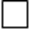                 EVET                           HAYIR Tez Konusuna İlişkin Anabilim Dalında Benzer Araştırmalar Yapıldı mı?                EVET                           HAYIR Tez Konusuna İlişkin Anabilim Dalında Benzer Araştırmalar Yapıldı mı?                EVET                           HAYIR Yanıtınız EVET ise;Yanıtınız EVET ise;Yanıtınız EVET ise;1.Tez Konusu1.Öğrencinin Adı Soyadı1.DanışmanıTEZ ÇALIŞMASI ETİK SÖZLEŞMESİTEZ ÇALIŞMASI ETİK SÖZLEŞMESİ - Tez çalışmamda etik kurul veya etik komisyon izni gerekli değildir. - Tez çalışmamda etik kurul veya etik komisyon izni gerekli değildir. - Tez çalışmamda etik kurul izni gereklidir ve alınacaktır. - Tez çalışmamda etik kurul izni gereklidir ve alınacaktır.  - Tez çalışmamda etik komisyon izni gereklidir ve alınacaktır.  - Tez çalışmamda etik komisyon izni gereklidir ve alınacaktır. - Tez çalışmamda etik kurul / etik komisyon izni alınmıştır. - Tez çalışmamda etik kurul / etik komisyon izni alınmıştır.         Gazi Üniversitesi Bilişim Enstitüsü lisansüstü öğrencisi olarak, tez çalışması danışmanımın rehberliğinde;         Gazi Üniversitesi Bilişim Enstitüsü lisansüstü öğrencisi olarak, tez çalışması danışmanımın rehberliğinde;1- Tez önerisinde belirttiğim etik kurul / etik komisyon iznini, kurallara uygun şekilde alacağımı,1- Tez önerisinde belirttiğim etik kurul / etik komisyon iznini, kurallara uygun şekilde alacağımı,2- Tez önerisinde belirttiğim etik kurul / etik komisyon iznini, tez çalışmasına başlamadan önce alacağımı,2- Tez önerisinde belirttiğim etik kurul / etik komisyon iznini, tez çalışmasına başlamadan önce alacağımı,3- Almış olduğum etik kurul veya etik komisyon iznine bağlı kalacağımı, çalışmamda yapılacak olan ve ilgili kurulları bilgilendirmeyi gerektirecek değişikliklerde, gerekli bilgilendirmeyi etik kurul veya etik komisyona uygun şekilde yapacağımı,3- Almış olduğum etik kurul veya etik komisyon iznine bağlı kalacağımı, çalışmamda yapılacak olan ve ilgili kurulları bilgilendirmeyi gerektirecek değişikliklerde, gerekli bilgilendirmeyi etik kurul veya etik komisyona uygun şekilde yapacağımı,4- Tez çalışması ile ilgili herhangi bir değişiklikte, etik kurul veya etik komisyonu bilgilendirme sorumluluğunun tarafımda olduğunu;Kabul ve taahhüt ediyorum.4- Tez çalışması ile ilgili herhangi bir değişiklikte, etik kurul veya etik komisyonu bilgilendirme sorumluluğunun tarafımda olduğunu;Kabul ve taahhüt ediyorum.                                                                    Tarih:…../…../2020                                                                    Tarih:…../…../2020Öğrenci İmzasıDanışman İmzasıÖğrencinin Adı ve SoyadıDanışmanın Unvanı, Adı ve Soyadı